Maankalender 2023Januari						Februari			6	15	20 	 21 	 28			5  	 13  	 19	20	27	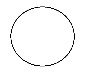 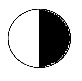 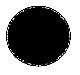 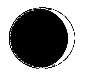 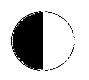 Maart						April7	15	20	21	29			3	13	19	20	27	Mei							Juni5	12	18	19	27			4	10	17	18	26	Juli							Augustus			3	10	16	17	25			1	8	15	16	24	31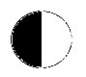 	September						Oktober6	14	15	22	29			6	13	14	22	28	November						December5	12	13	20	27			5	11	12	19	27MaanstandenV	3	D	N	WV= volle maan, 3= afnemende maan, D= donkere maan, N= nieuwe maan en w= wassende maan